Pressostato digitale PSD-30ora disponibile anche con IO-LinkArese, Giugno 2010.WIKA offre ora il nuovo pressostato digitale PSD-30 con l’opzione dell’interfaccia bus di campo IO-Link. La connessione punto-punto riduce in modo significativo i costi di parametrizzazione, controllo di processo e manutenzione della macchina. Con IO-Link, non è più necessario immettere manualmente nei diversi strumenti i parametri dei punti di intervento, di reset e l’unità di misura in quanto questi valori vengono caricati direttamente nello strumento dal sistema di controllo principale, attraverso il cavo standard di collegamento. Si riduce così il tempo necessario per la messa in servizio o il retrofitting. La configurazione da parte dell’operatore è guidata da una flessibile selezione dei parametri e dalla relativa documentazione. IO-Link dispone di funzionalità diagnostiche, fornendo precise informazioni sullo stato del pressostato. Quindi, eventuali sostituzioni degli strumenti vengono effettuate solo se strettamente necessario, riducendo le fermate per manutenzione.Questo strumento compatto e flessibile nell’installazione offre infine un  semplice menù di navigazione con tre tasti operativi e il display LED con cifre di altezza 9 mm.  Di conseguenza il PSD-30 può essere utilizzato senza problemi in tutto il mondo.Numero caratteri (spazi inclusi): 1.259Parola chiave: PSD-30 con IO-LinkProduttore:WIKA Alexander Wiegand SE & Co. KGAlexander-Wiegand-StrasseD-63911 KlingenbergTel. 	+49 · 9372 · 132-0Fax 	+49 · 9372 · 132-406Internet		www.wika.deFoto WIKA:Pressostato digitale PSD-30 ora disponibile anche con IO-Link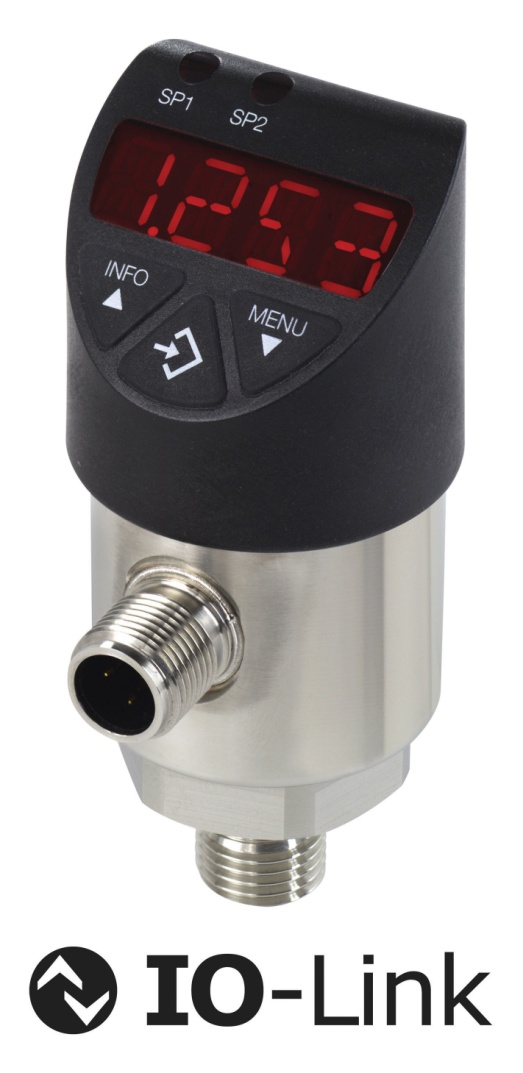 Redatto da:WIKA Italia Srl & C. SasMichele MoreoProduct ManagerVia Marconi, 820020  Arese (MI)Tel 	+39 · 02 · 938611Fax 	+39 · 02 · 9386174E-Mail 	m.moreo@wika.itInternet	www.wika.itComunicato stampa 04/2010